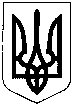 У К Р А Ї Н АДолішненська середня загальноосвітня школа І-ІІ ступенів                                                             Стрийського району Львівської області82480, с. Долішнє, Стрийський район, Львівська область,                                  ел. адреса: fedornjak-2014@ukr.net    ЄДРПОУ 22388223                     . «__» __________  2024  р. № __               	УСГП Моршинської МРРЕГІОНАЛЬНЕ ЗАМОВЛЕННЯ ДОЛІШНЕНСЬКОЇ СЗШ І-ІІ СТ,на курси підвищення кваліфікації працівників у 2024 роціДиректор школи                                         Галина ФЕДОРНЯКСекретар педради                                             Віра ТИМКІВ№ з/пПрізвище, ім’я, по батькові медпрацівникаНазва ППКСуб’єкт підвищення кваліфікаціїДжерела фінансуванняПримітка1Білас Олександра Богданівна565. Застосування програми динамічного моделювання GEOGEBRA на уроках математикиЛОІППОНа умовах  регіонального         замовлення2Васильків Іванна Юріївна453. Профілактика емоційного та професійного вигорання педагогаЛОІППОНа умовах  регіонального         замовлення3Витвицька Тетяна Михайлівна313Академічна свобода в НУШ: виклики та переваги (теорія і практика)ЛОІППОНа умовах  регіонального         замовлення4Габчак Марія Богданівна502. Біологія: екологізація освітнього процесуЛОІППОНа умовах  регіонального         замовлення5Гладій Богдан Миколайович218. Формування фізкультурної грамотності учнівЛОІППОНа умовах  регіонального         замовлення6Гнатик Ірина Василівна116. Комунікативно-діяльнісний підхід у навчанні української мови та літературиЛОІППОНа умовах  регіонального         замовлення7Гошовська Ганна Георгіївна313. Академічна свобода в НУШ: виклики та переваги (теорія і практика)ЛОІППОНа умовах  регіонального         замовлення8Дюк Ірина Дмитрівна400. Особистісний розвиток, навчання та виховання дітей з особливими освітніми потребами в закладах загальної дошкільної та середньої освітиЛОІППОНа умовах  регіонального         замовлення9Косар Іванна Дмитрівна663. Виклики викладання інтегрованого курсу історії та громадянської освіти у закладах загальної середньої освітиЛОІППОНа умовах  регіонального         замовлення10Мельник Марія Іванівна117. Українська мова та література в 5-6 класах нової української школи: модель активного навчання.ЛОІППОНа умовах  регіонального         замовлення11Тимків Віра Іванівна461. Фахове впровадження та організація інклюзивної освітиЛОІППОНа умовах  регіонального         замовлення12Федишин Галина Ігорівна510. Зацікавлення математикою через розвиток креативного та критичного мислення учнівЛОІППОНа умовах  регіонального         замовлення13Федорняк Галина Василівна104. Нові орієнтири мовно-літературної освіти: діяльнісний підхід до навчання зарубіжної літератури в 5-6 класах нової української школиЛОІППОНа умовах  регіонального         замовлення14Шваб Оксана Василівна105. Зміни у методиці викладання географії у 7 класі Нової української школиЛОІППОНа умовах  регіонального         замовлення15Шинкар Наталія Михайлівна553. Тайм – менеджмент, як дієвий інструмент ефективного використання часу педагогаЛОІППОНа умовах  регіонального         замовлення16Щупак Олександра Богданівна314. Педагогіка партнерства – шлях до якісної освітиЛОІППОНа умовах  регіонального         замовлення